Fitzgerald							Name ________________________Topic 4 Civil War - Advantages of the North and South as the Civil War Begins - My ChartExamine the three attached charts and decide what you think the most key advantages are for each side. List these on the chart below.Do not assume that there is a correct number or an equal number. Just list those you believe are most critical. Be ready to defend your ideas.FitzgeraldTopic 4 Civil War - Advantages of the North and South as the Civil War Begins - Fact Charts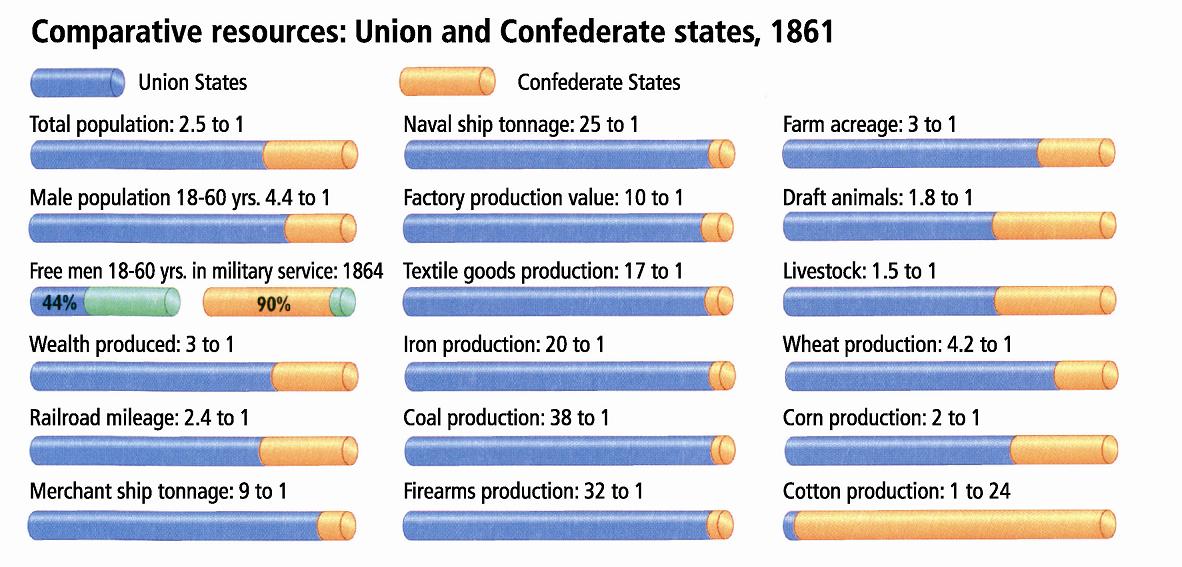 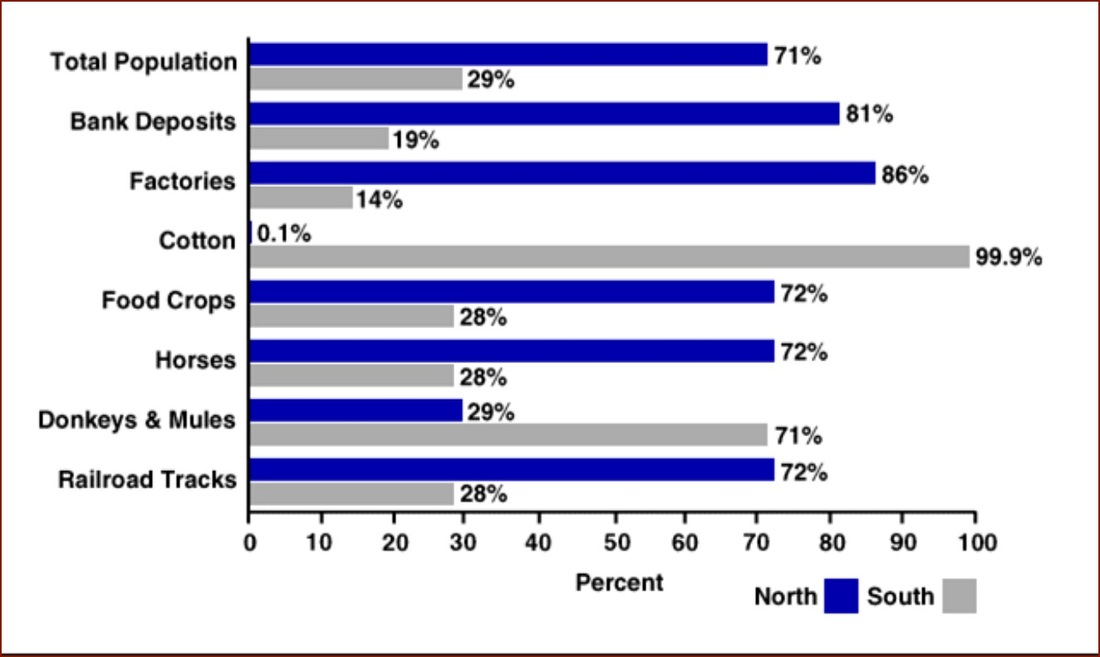 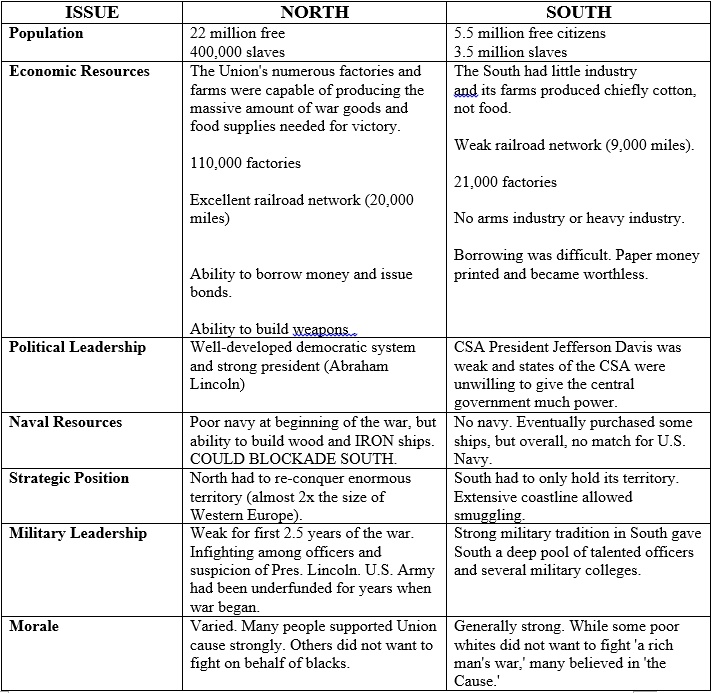 Advantages of the NorthAdvantages of the South